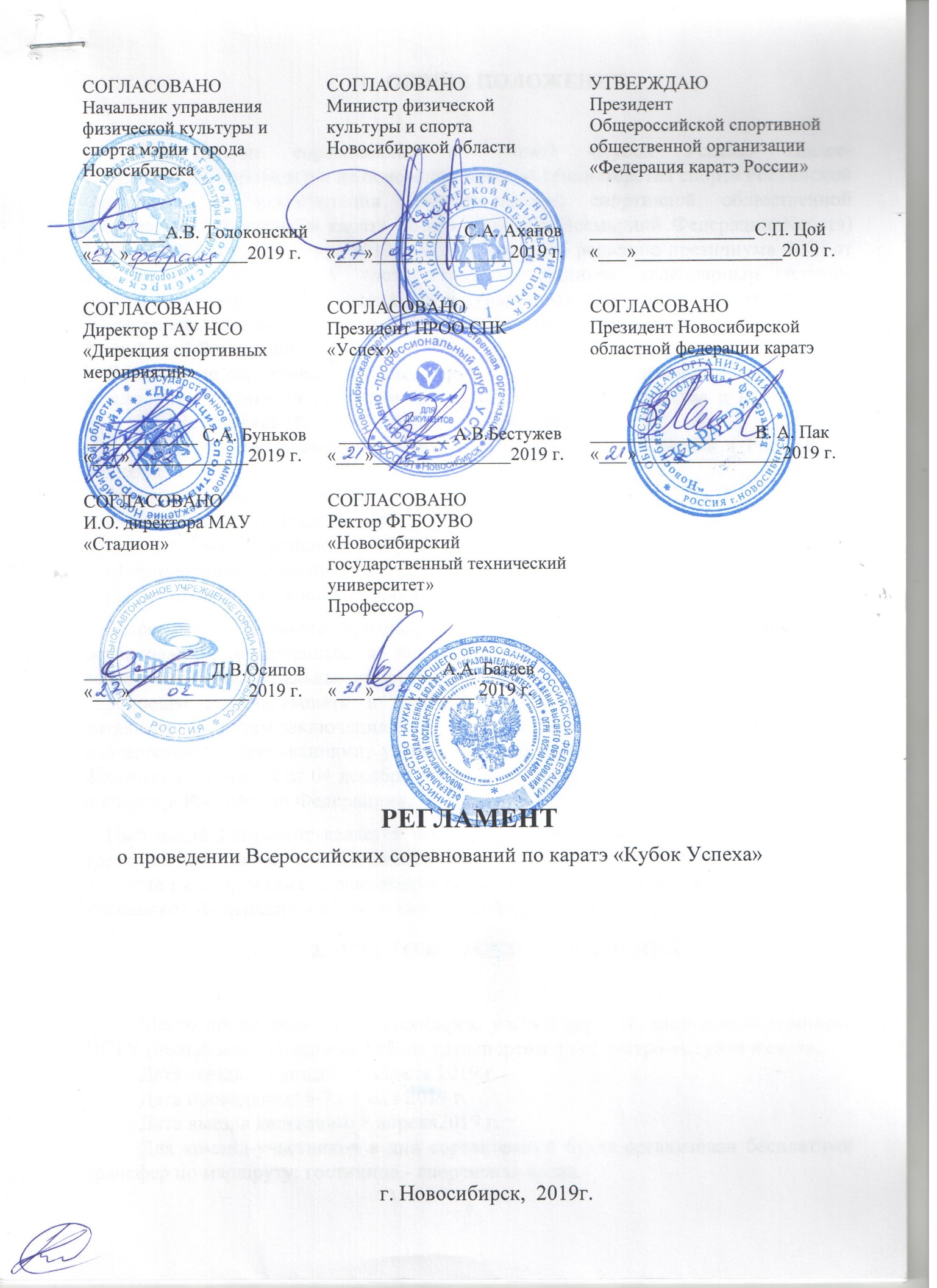 ОБЩИЕ ПОЛОЖЕНИЯ.Всероссийские соревнования по каратэ «Кубок Успеха» (далее- Соревнования) проводятся на основании приказа Министерства спорта Российской Федерации об аккредитации Общероссийской спортивной общественной организации «Федерация каратэ России» (версия Всемирной Федерации Каратэ) (далее - ФКР) от «31» июля 2013 г № 594, согласно решению президиума ФКР от 29 ноября 2013 г., в соответствии с Единым календарным планом межрегиональных, всероссийских и международных физкультурных мероприятий и спортивных мероприятий на 2019 год, утверждённым Министерством спорта Российской Федерации.Спортивные соревнования проводятся в соответствии с правилами вида спорта каратэ, утверждёнными приказом  Министерства спорта, туризма и молодежной политики Российской Федерации от 22июня 2017 года № 565.Спортивные соревнования проводятся с целью развития каратэ в Российской Федерации.Задачами проведения спортивных соревнований являются:а) выявление сильнейших спортсменов;б) подготовка спортивного резерва;в) патриотическое воспитание молодежи;г) популяризация среди населения здорового образа жизни.Запрещается оказывать противоправное влияние на результаты спортивных соревнований, включенных в настоящее положение о межрегиональных и всероссийских официальных спортивных соревнованиях.Запрещается участвовать в азартных играх в букмекерских конторах и тотализаторах путем заключения пари на официальные спортивные соревнования в соответствии с требованиями, установленными пунктом 3 части 4 статьи 26.2. Федерального закона от 04 декабря 2007 года № 329 – ФЗ «О физической культуре и спорте в Российской Федерации».  Настоящий Регламент является основанием для командирования спортсменов, тренеров, спортивных судей и иных специалистов в области физической культуры и спорта на спортивные соревнования органами исполнительной власти субъектов Российской Федерации в области физической культуры и спорта.МЕСТО И СРОКИ ПРОВЕДЕНИЯМесто проведения - г. Новосибирск, ул. Блюхера 34, спортивный комплекс НГТУ (новый манеж), проезд любым транспортом до ст. метро «Студенческая».Дата заезда делегаций: 5 апреля 2019 г.Дата проведения: 6-7 апреля 2019 г.Дата выезда делегаций: 8 апреля2019 г.Для команд-участников в дни соревнований будет организован бесплатный трансфер по маршруту: гостиница - спортивная арена.3. ОРГАНИЗАТОРЫ СОРЕВНОВАНИЯОрганизатором соревнований является Общероссийская спортивная общественная организация «Федерация каратэ России».Общее руководство и проведение соревнований осуществляется  Новосибирской областной федерацией каратэ и НРОО Спортивно-Профессиональным клубом «Успех». Соревнования проводятся при поддержке министерства физической культуры и спорта Новосибирской области, управления физической культуры и спорта мэрии города Новосибирска, ГАУ НСО «Дирекция спортивных мероприятий», МАУ «Стадион» и ФГБОУВО НГТУ.Новосибирская областная федерация каратэ уведомляет соответствующий территориальный орган МВД о проведении соревнования, а также согласовывает с МВД план мероприятий по обеспечению общественного порядка и общественной безопасности при проведении соревнования.Новосибирская областная федерация каратэ информирует Управление Роспотребнадзора по Новосибирской области о проведении мероприятия.Министерство физической культуры и спорта Новосибирской области и управление физической культуры и спорта мэрии города Новосибирска осуществляют содействие в части информационной поддержки соревнований.Звуковое обеспечение для проведения соревнований осуществляет МАУ «Стадион».Непосредственная организация проведения соревнований возлагается на судейскую коллегию, сформированную Судейским комитетом Федерации каратэ России.Председатель оргкомитета – В.А. Пак, Президент Новосибирской областной федерации каратэ; Главный судья соревнований – Д.В. Асанцев, рефери Всероссийской категории;Главный секретарь соревнований – Е.В. Макарьев, рефери Всероссийской категории;Комендант соревнований – Дроздов Р.Ю.Зам. коменданта- Шабалин В.О.Главный бухгалтер - Францева В.Я.;          Главный врач соревнований- Перышкина В.И. 4. ТРЕБОВАНИЯ К УЧАСТНИКАМ И УСЛОВИЯ ИХ ДОПУСКАСоревнования проводятся по спортивным поединкам КУМИТЭ (весовые категории) и КАТА, в соответствии с правилами соревнований вида спорта каратэ, утвержденными Министерством спорта России.         К соревнованиям допускаются спортсмены:         12-13 лет- не ниже 3 юношеского разряда         14-15 лет-не ниже 1 юношеского разряда          16-17 лет-не ниже 3 взрослого разряда         Муж., жен. – не ниже 2 взрослого разряда         Возраст определяется на день проведения комиссии по допуску.К соревнованиям допускаются спортсмены, прошедшие комиссию по допуску участников, на основании поданных в установленные сроки предварительных заявок, и оплативших заявочный взнос в размере 800 руб. за каждую  индивидуальную дисциплину и 1500 руб. в дисциплине ката - группа.Расходование стартовых взносов осуществляется в соответствии с целями НРОО СПК «Успех» на организацию и проведение соревнований.К соревнованиям допускаются спортивные делегации в составе:- глава делегации – официальный представитель команды;- тренеры (в соответствии с орг. правилами ФКР);- спортсмены;- судьи (аттестованные ФКР).        Основанием для допуска спортсмена к спортивным соревнованиям по медицинским заключениям является заявка с отметкой «Допущен» (приложение 2) напротив каждой фамилии спортсмена с подписью врача по лечебной физкультуре или врача по спортивной медицине и заверенной личной печатью, при наличии подписи с расшифровкой ФИО врача в конце заявки, заверенной печатью допустившей спортсмена медицинской организации, имеющей лицензию на осуществление медицинской деятельностью.        На всех участников соревнований в комиссию по допуску должны быть предоставлены:- официальная заявка на участие в спортивных соревнованиях, подписанная руководителем органа исполнительной власти субъекта Российской Федерации в области физической культуры и спорта;- документ, удостоверяющий личность участника;- полис обязательного медицинского страхования (ОМС);- справка о медицинском допуске;- полис страхования от несчастного случая (оригинал);- письменное разрешение родителей на участие в соревнованиях для спортсменов до 14 лет.Участники соревнований должны иметь спортивную форму и индивидуальные средства защиты, определенные правилами проведения соревнований по каратэ версии Всемирной Федерации Каратэ.Требования к экипировке участников соревнований:Наличие протектора тела у спортсменов старше 12 лет – ОБЯЗАТЕЛЬНО!Согласно решению Президиума ФКР: с 01 сентября 2013г. на всех официальных Всероссийских соревнованиях ФКР, допуск к участию в соревнованиях ТОЛЬКО в экипировке брендов с эмблемой WKF approved, EKF approved и Бренда BEST SPORT – партнёра ФКР.5. ПРОГРАММА СОРЕВНОВАНИЙДата проведения: 5-7 апреля 2019 г.(Приложение 2 - Регламент проведения соревнований)Ката мужчины, женщины (старше 16 лет).Ката-группа мужчины, женщины (старше 16 лет).Ката кадеты (юноши, девушки) 14-15 лет.Ката-группа (юноши, девушки) 14-15 лет.Ката  юноши девушки 12-13 лет.Ката-группа  (юноши, девушки) 12-13 лет.Мужчины весовые категории: до 60; 67; 75;84; 84+ кг.Женщины весовые категории: до 50; 55; 61; 68; 68+ кг.Юниоры 16-17 лет весовые категории: до 55; 61; 68; 76; 76+ кг.Юниорки 16-17 лет весовые категории: до 48; 53; 59; 59+ кг.Юноши 14-15 лет весовые категории: до 52; 57; 63; 70; 70+ кг.Девушки 14-15 лет весовые категории: до 47; 54; 54+ кг.Юноши 12-13 лет весовые категории: 40; 45; 50; 55; 55+ кг.Девушки 12-13 лет весовые категории: до 42; 47; 47+ кг.Оргкомитет оставляет за собой право внесения изменений в программу соревнований по итогам регистрации участников.5 апреля 2019 года состоится межрегиональный судейский семинар по каратэ (WKF).(см. Приложение №1) Семинаром руководят: Председатель судейской комиссии WKF – г-н Хавьер Эскаланте, член судейской комиссии WKF - г-н Рафаель Ортега, член судейского комитета ФКР, рефери WKF- г-н Асанцев Д.В. (кумитэ),рефери EKF-г-н Чекменев Д.В.(кумитэ), судья WKF- г-н Кузнецов Р.В. (ката).  К участию в семинаре допускаются лица от 16 лет.6. УСЛОВИЯ ПОДВЕДЕНИЯ ИТОГОВСпортивные соревнования проводятся по олимпийской системе с утешением.	 Проигравшие в предварительных поединках финалистам, будут встречаться в поединках за 3-е место в своей подгруппе.  В личных видах программы спортивных соревнований победители определяются по результату финального поединка, два третьих места занимают победившие в «утешительных» боях.	В командных видах программы спортивных соревнований победители и призёры определяются аналогично личным видам.Победители определяются по очкам или чистой победе.       Итоговые результаты (протоколы) и отчеты на бумажном и электронном носителях представляются в Минспорт России в течение двух недель со дня окончания спортивного соревнования.7.  НАГРАЖДЕНИЕУчастники, занявшие призовые места (1, 2, 3, 3) в личных видах программы спортивных соревнований награждаются медалями, дипломами.Команды, занявшие призовые места (1, 2, 3, 3) в спортивных соревнованиях в спортивной дисциплине ката-группы награждаются  дипломами; спортсмены – члены таких команд,  награждаются медалями.8.  УСЛОВИЯ ФИНАНСИРОВАНИЯ	Расходы, связанные c  технической поддержкой соревнований, в том числе,  по видео и звуковому сопровождению  несет ГАУ НСО «Дирекция спортивных мероприятий».	Расходы по командированию (проезд, питание, размещение и страхование) участников соревнований обеспечиваются командирующими их организациями.	Расходы, связанные с арендой зала по адресу г. Новосибирск, ул. Блюхера 34, спортивный комплекс НГТУ (новый манеж), несет МАУ «Стадион.»9.  ОБЕСПЕЧЕНИЕ БЕЗОПАСНОСТИ УЧАСТНИКОВ И ЗРИТЕЛЕЙ, МЕДИЦИНСКОЕ ОБЕСПЕЧЕНИЕ СОРЕВНОВАНИЙСоревнования проводятся на спортивных сооружениях, включенных во Всероссийский реестр объектов спорта в соответствии с Федеральным законом от 4 декабря 2007г. № 329-ФЗ «О физической культуре и спорте в Российской Федерации», отвечающих требованиям соответствующих нормативных правовых актов, действующих на территории Российской федерации и направленных на обеспечение общественного порядка и общественной безопасности участников и зрителей, а также при условии наличия актов готовности спортивного сооружения к проведению мероприятия, утвержденных в установленном порядке.Собственники объектов спорта (ФГБОУВОНГТУ), на которых проводятся спортивные мероприятия, обеспечивают общественный порядок и общественную безопасность на объектах спорта в соответствии с постановлением Правительства Российской Федерации от 18 апреля . № 353, инструкцией и планом по обеспечению общественного порядка и общественной безопасности на объекте спорта при проведении официальных спортивных соревнований.Оказание скорой медицинской помощи осуществляется в соответствии с приказом Министерства здравоохранения Российской Федерации от 1 марта 2016 г. № 134н «О Порядке организации оказания медицинской помощи лицам, занимающимся физической культурой и спортом (в том числе при подготовке и проведении физкультурных мероприятий и спортивных мероприятий), включая порядок медицинского осмотра лиц, желающих пройти спортивную подготовку, заниматься физической культурой и спортом в организациях и (или) выполнить нормативы испытаний (тестов) Всероссийского физкультурно-спортивного комплекса «Готов к труду и обороне».На соревнованиях в течение всего времени их проведения дежурит медицинский работник.Ответственность за медицинское обслуживание и безопасность участников и зрителей возлагается на НРОО СПК «Успех».	Участие в соревнованиях осуществляется только при наличии договора (оригинала) о страховании жизни и здоровья спортсмена от несчастных случаев, которые предоставляются в комиссию по допуску к соревнованиям на каждого участника соревнований.10. ПОДАЧА ЗАЯВОК НА УЧАСТИЕПредварительная регистрация участников соревнований проводится путем он-лайн регистрации. Для этого до 29 марта  2019 г. необходимо провести регистрацию участников, тренеров, судей и официальных лиц, участвующих в соревнованиях, на сайте www.sportdata.org. Для регистрации  обязательно фото! Инструкция для он-лайн регистрации в Приложении 2.По вопросам, связанным с он-лайн регистрацией, обращаться по тел. +79139262774.ВНИМАНИЕ! Возможна заочная регистрация участников соревнований.
Для этого до 29 марта  2019 года на  электронную почту: makaryew@yandex.ru необходимо прислать все отсканированные документы, в соответствии с требуемым списком для прохождения комиссии по допуску.До 29 марта 2019 г. необходимо подать списки судей, участвующих в обслуживании соревнований. Судьи, не подавшие заявку в установленные сроки, компенсацией за работу на соревнованиях не обеспечиваются!Комиссия по допуску участников соревнований будет работать 29 марта 2019 года  с 13ч.00мин. до 19ч.00мин. в НРОО СПК «Успех» по адресу ул. Мира 59/3По окончании работы комиссии по допуску участников будет проведена жеребьевка. Жеребьевка участников проводится электронным способом. Жеребьевка проводится под руководством  Главного судьи.  Замены, перестановки и исправления в Протоколе жеребьевки не допускаются.Размещение участников соревнований:«Сити Отель» ул. Блюхера 77, тел. +7(383) 346-17-59.Гостиничный комплекс «Горский» +7(383) 230-55-56, +7(383) 230-55-55,ул.Немировича-Данченко 144, book@gorskiycityhotel.ru.Азимут Отель Сибирь, ул. Ленина 21, +7(383) 223-12-15, +7(383) 217-69-70, siberia@azimuthotels.com. ТРАНСФЕР делегаций от аэропорта и ж/д вокзала предоставляется ТОЛЬКО по предварительным заявкам!Справки по тел.: 8-913-392-39-49  Гватуа Вахтанг (ответственный за транспорт и размещение).Дополнительная информация:На Открытии соревнований необходимо присутствие 5 спортсменов в каратэги.или однотипных спортивных костюмах от каждой спортивной делегации.На награждение спортсмены должны выходить в каратэги.Внимание! Во время соревнований доступ в зону официальных лиц и VIP зону будет строго по пропускам и при наличии официальной формы одежды! Лица в спортивной одежде в указанные зоны допускаться не будут (даже при наличии пропуска)!Контактные телефоны оргкомитета:Новосибирская областная федерация каратэ – тел. моб. 8-913-926-27-74  (Макарьев Евгений).Настоящее положение является официальным вызовом на вышеуказанные Соревнования.                                                                                                          Приложение № 1ПоложениеО проведении межрегионального судейского семинара по каратэ (WKF). 5 апреля 2019 года.Семинаром руководят:Председатель судейской комиссии WKF- г-н  Хавьер Эскаланте;Член судейской комиссии WKF- г-н  Рафаель Ортега;Член Судейского комитета ФКР, рефери WKF, г-н Асанцев Д.В. - кумитэ; Рефери  ЕKF, г-н Чекменёв Д.В – кумитэ;Судья WKF, г-н Кузнецов Р.В. - ката; 2.Семинар проводится с целью:Повышения уровня судейства;Изучение изменений и дополнений правил каратэ в соответствии с последними требованиями WKF (ката и кумитэ), версия 2019 года;Участники семинара должны иметь при себе судейскую форму соответствующую правилам, сменную обувь, судейское удостоверение или иной документ, подтверждающий текущую квалификацию судьи или рефери, две фотографии 3х4. Заявки на участие в семинаре принимаются до 25 марта 2019 Место проведения семинара – г. Новосибирск, ул. Мира 59/3, СПК «Успех», проезд от метро К.Маркса  до остановки «Общежитие».К участию в семинаре допускаются лица 16 лет и старшеПрограмма семинара:5 апреля               08.00-9.00        регистрация участников семинара                              9.00 – 11.00     теория и теоретический экзамен по кумитэ                             12.00 – 13.30     теория и теоретический экзамен по ката                                 15.30 – 18.00     практический экзамен по кумитэ                             14.00 – 15.00     практический экзамен по ката Стоимость:судейский семинар 3500 руб. (ката или кумитэ); судейский семинар 5 000 руб. (ката и кумитэ);слушатель семинара  1500 р.   (ката или кумитэ);слушатель семинара  2 000  р.   (ката и  кумитэ);Все расходы по командированию судей на семинар несут командирующие организации.Справки по тел. 8-913-399-99-75 Кузнецов Р.В.,8-913-901-58-98 – Чекменёв Д.В.Главному судье соревнованийЯ, _____________________________________________________________отеци я, _____________________________________________________________матьчлена клуба _________________________________________________________города ____________________________________, не возражаем против участиянашего сына (дочери) _____________________________________________________________________________дата рождения __________ в соревнованиях попоединкам (КУМИТЭ) на _____________________________________________;и не будем иметь никаких претензий к Оргкомитету и судейской коллегии соревнований, а также к своему клубу и тренеру в случае получения им(ею) любых травм во время соревнований.Отец (подпись)_____________________                          «____» __________20__г. Мать (подпись)_____________________                          «____» __________20__г.Главному судье соревнованийЯ, _____________________________________________________________отеци я, _____________________________________________________________матьчлена клуба _________________________________________________________города ____________________________________, не возражаем против участиянашего сына (дочери) _____________________________________________________________________________дата рождения __________ в соревнованиях попоединкам (КУМИТЭ) на _____________________________________________;и не будем иметь никаких претензий к Оргкомитету и судейской коллегии соревнований, а также к своему клубу и тренеру в случае получения им(ею) любых травм во время соревнований.Отец (подпись)_____________________                          «____» __________20__г. Мать (подпись)_____________________                          «____» __________20__г.Официальная заявка.Всего допущено_______________________спортсменов.                                  Врач________________________/________________/          Официальный представитель:Федерация каратэ Федерация каратэ Почтовый адресТел/Факс/e-mail№полФамилия ИмяДатарожденияВозр.группаКвал.Вид программыВид программыФамилия И.О.тренераПримечание№полФамилия ИмяДатарожденияВозр.группаКвал.катакумитэФамилия И.О.тренераПримечание№полФамилия ИмяДатарожденияВозр.группаКвал.Лич.В.к.Фамилия И.О.тренераПримечание